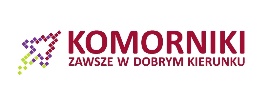 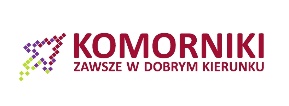 ………Imię i nazwisko:Instytucja:Adres e-mail do korespondencji:Lp.Część dokumentu, do którego odnosi się uwaga (rozdział/podrozdział/strona):Treść uwagi:Propozycja zmiany i uzasadnienie: